Недела 3 Драги ученици, дојдовме до третата недела на онлајн учење, навистина се надевам дека полека се привикнуваме...иако искрено ми недостасувате и повеќе би сакала да бевме на училиште.Овојпат ќе се обидеме да ги научиме определените и неопределените членови во германскиот јазик, како и негацијата: kein/keine и nicht.Определени членови во германскиот јазик се: der- die – das- die(множина)Der Bleistift ist neu. Моливот е нов. The pencil is new.Die Tasche ist rot. Чантата е црвена. The bag is red.Das Heft ist blau. Тетратката е сина. The notebook is blue.Die Farbstifte sind neu. Боичките се нови. The colored pencils are new.Неопределените членови во германскиот јазик се: ein/eine – (множината нема неопределен член, но може да е во комбинација со присвоен член: meine,deine: мои/твои)Das ist ein Bleistift. Ова е молив. That is a pencil.Ist das eine Tasche? Дали е ова чанта? Is that a beg?Das ist ein Heft. Ова е тетратка. That is a notebook.Das sind Farbstifte. Ова се боички. These are coloreed pencils. Табела!!! Негација:За придавки, прилози, присвојни членови , глаголи користиме: nichtПримери:Der Kuli ist nicht neu. Пенкалото не е ново. (се негира придавката neu-ново)Der Kuli ist nicht hier. Пенкалото не е тука.(се негира hier)Das ist nicht mein Kuli. Ова не е мое пенкало. (се негира мое)Der Kuli schreibt nicht. Пенкалото не пишува.(се негира schreiben)За именки корстиме негација keinDas ist ein Kuli. Das ist kein Kuli.Ова е пенкало.  Ова не е пенкало.Das ist eine Kreide. Das ist keine Kreide.Oва е креда.           Ова не е креда.Das ist ein Buch.  Das ist kein Buch.Ова е книга.        Ова не е книга.Das sind Farbstifte.   Das sind keine Farbstifte.Ова се боички.           Ова не се боички Почитувани ученици,Во прилог ви испраќам и две видеа во кои исто така е објаснета негацијата во германскиот јазик. Потоа следат вежби за оваа наставна единица. Ве молам одговорите праќајте ги во ворд документ, како би имала поголема прегледност.https://www.youtube.com/watch?v=pJYb4L7S6vw German with Anjahttp://www.nthuleen.com/teach/grammar/negationmini.html  learn german1. ЗадачаПополнете ја вежбата со nicht  или kein-keine1. Ich wohne  in Deutschland.

2. Mein Vater ist  Lehrer.

3. Ich habe  Schwester.

4. Wir kommen  aus Berlin.

5. Das ist  Haus. Das ist eine Wohnung.

6. Hast du auch  Geschwister?

8. Unsere Wohnung ist  klein, sondern geräumig.

9. Kommen Sie  aus Deutschland?

10. Die Bücher sind  interessant.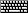 11.  Das ist  Spitzer.12. Hier ist   Landkarte.13. Ich trinke   gern Cola, ich trinke nur Wasser.Задача 2. Ве молам дополнително да се реши вежбата на 44 стр во работната. Вежбата со одговоритеќе ја вметнете во ворд документ заедно со претходната вежба. Благодарам.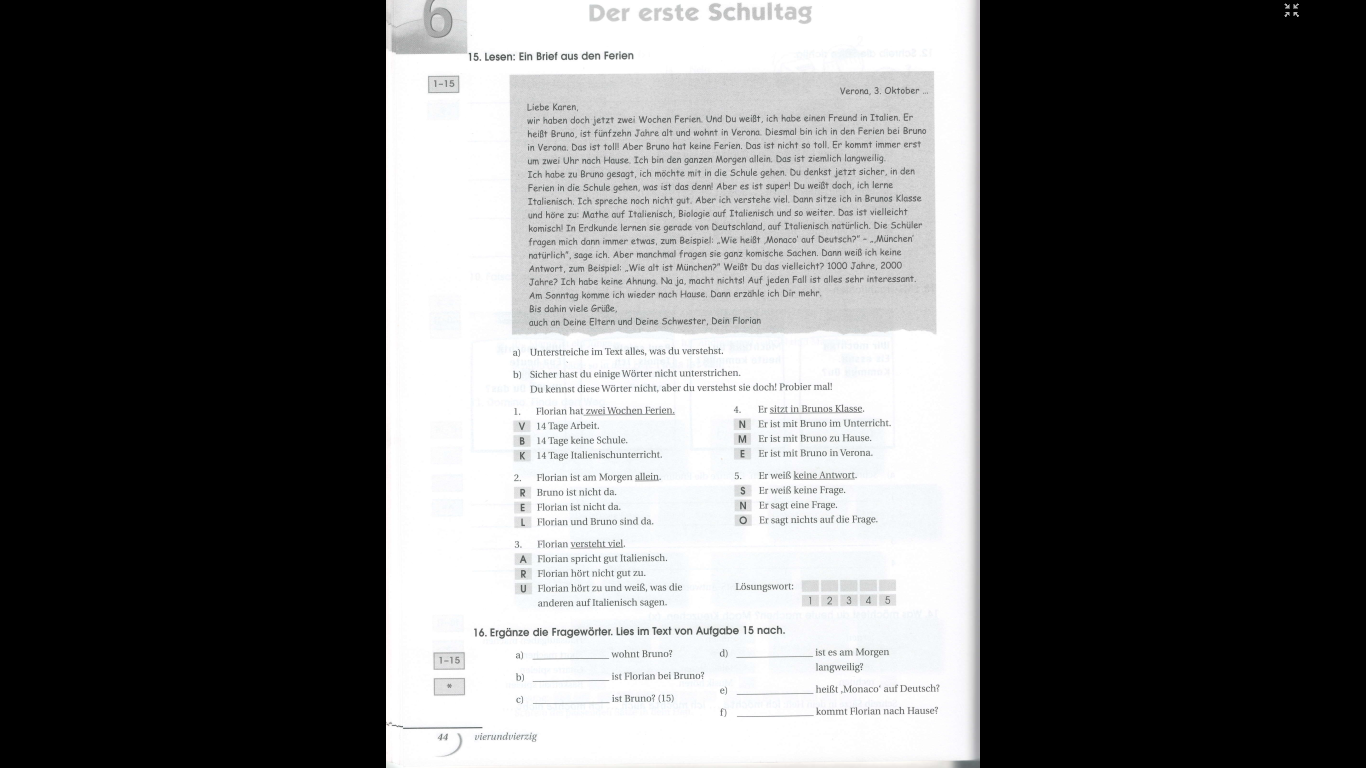 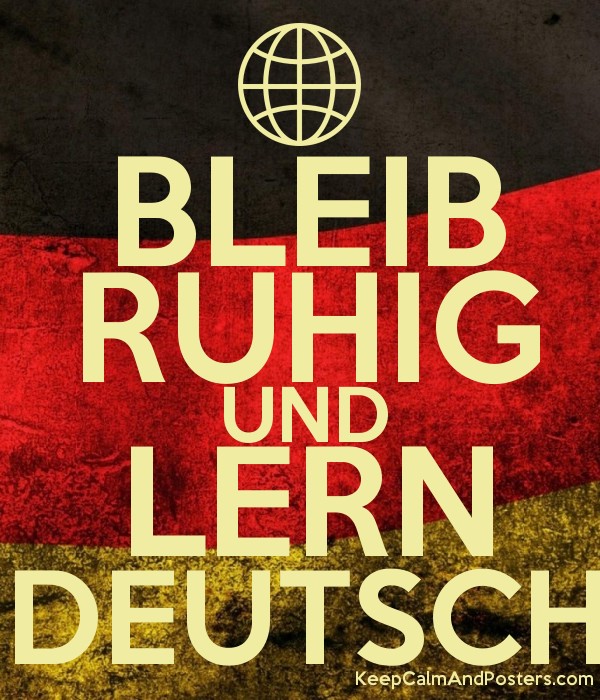 Машки род на именкитеЖенски род на именкитеРеден род на именкитеМножина на именкитеОпределен членderdiedasdieНеопределен членeineineein-Присвоен член 1meinmeinemeinmeineПрисвоен член 2deindeinedeindeineНегација на именкиkeinkeinekeinkeine